ELŐTERJESZTÉS KÍSÉRŐLAPE-szám: 147/2017.Tárgy: Döntés a Vértes utcában fekvő önkormányzati tulajdonú ingatlanok (Hrsz:4397, 4398, 4399, 4403, 4404, 4405, 4410, és 4411) telekhatár rendezésérőlElőterjesztő neve: Kiszelné Mohos Katalin polgármesterElőadó neve: Györgyi Zoltán főépítészAz előterjesztés aláírás előtti előzetes ellenőrzéseVezetői ellenőrzés- az előterjesztés tartalmilag és formailag megfelelő – nem megfelelő                                                                                               előadó osztályvezetőjePénzügyi ellenőrzés- az előterjesztés tartalmilag és formailag megfelelő – nem megfelelő                                                                                              pénzügyi osztályvezetőTörvényességi ellenőrzés - az előterjesztés tartalmilag és formailag megfelelő – nem megfelelőNagykovácsi, 2017. december 6.                                           jegyzőAz előterjesztés kiküldhető – nem küldhető ki.Nagykovácsi, 2017. december 6. 									polgármesterTisztelt Képviselő-testület!A Kálváriakert lakóterületének északi szélén, a Vértes utca délnyugati oldalán került kialakításra az önkormányzat tulajdonában lévő 8 db örökpanorámás ingatlan. Az eddig bozótos, elhanyagolt terület a csatorna beruházás során feltöltésre és rendezésre került. Az ingatlanok alábányászottság szempontjából az alábányászott terület szélén fekszenek és az I. illetve II. övezetbe tartoznak. A Hrsz:4410 és 4411 telkek előtt ivóvíz, földgáz és elektromos hálózat található, illetve az utca teljes hosszán lefektetésre került a közcsatorna gerincvezeték, melyre a Hrsz:4411 ingatlanról – a szolgalmi jogos gravitációs elvezetést biztosítva – bekötés is készült. A telkek összes területe – az alábbi bontás szerint – 9209 m24397 – , 4398 – , 4399 – , 4403 – 1167 m2,  4404 – , 4405 – , 4410 – , 4411 – 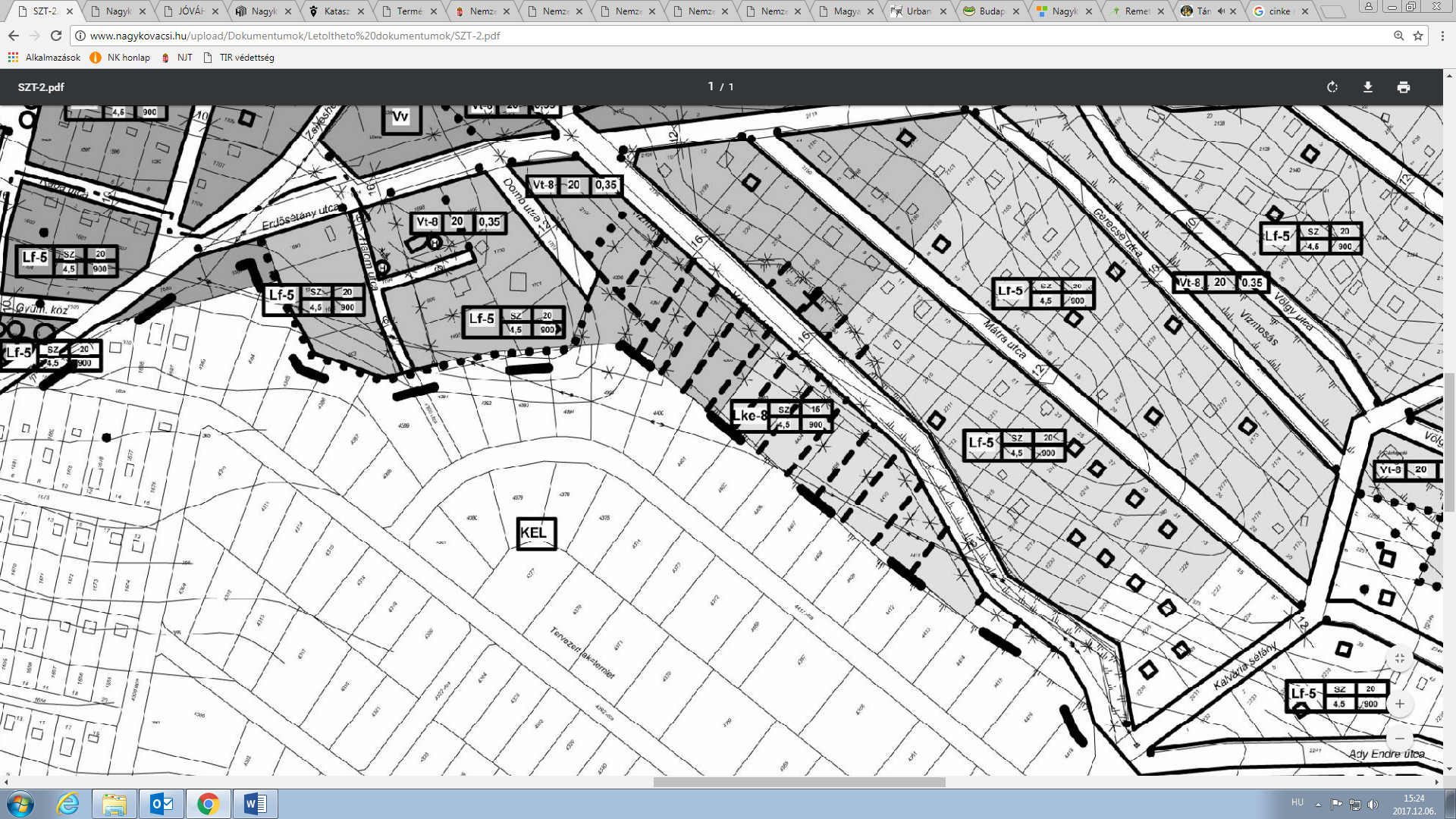 HÉSz SzT-2 Szabályozási tervi melléklet      A Vértes utca jelenleg 22 méteres szélessége a Szabályozási Terv szerint 16 m-re csökkenthető – a csapadékvíz elvezetési rendszer és a csatorna gerincvezeték is már így készült el – ezért a jelenleg  összterületű telkek nagysága cca. 11.190 m2-re növelhető. A Szabályozás Terv alapján az Lke-8 övezetben a kialakítható minimális teleknagyság 900 m2 lenne, ezt ábrázolják – szaggatott vonallal, nem kötelező elemként – az irányadó telekhatárok. Ez a felosztás rendkívül sűrű, építészetileg és intenzitásában túlzó beépítést jelentene. A terület racionális hasznosítása, valamint a közművesítés tervezhetősége érdekében, a telekszám változtatása nélkül történne meg a szabályozási tervben meghatározott telekrendezés. Lényeges eleme az tervezetnek, hogy egyik telek nagysága sem éri el 1500 m2-t. A telekalakítást az alábbi, az előterjesztéshez mellékelt helyszínrajz ábrázolja.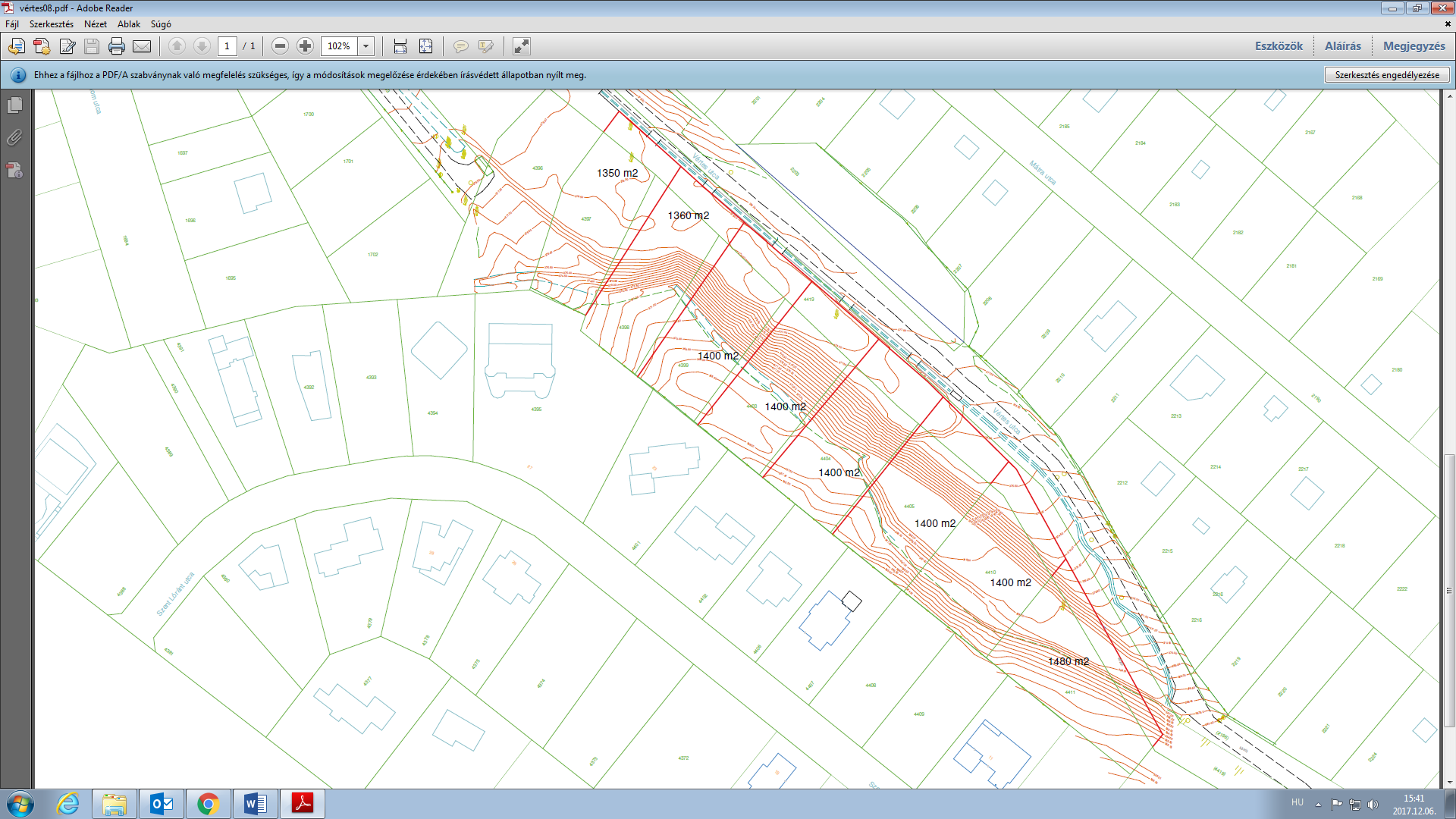 A Képviselő-testület a HÉSz és a vonatkozó Szabályozási Terv keretein belül dönthet a telek határrendezéséről. A határozati javaslat elfogadásához egyszerű többség szükséges. Nagykovácsi, 2017. december 6.										       Kiszelné Mohos Katalin      polgármesterHatározati javaslat Tárgy: Döntés a Vértes utcában fekvő önkormányzati tulajdonú ingatlanok (Hrsz:4397, 4398, 4399, 4403, 4404, 4405, 4410, és 4411) telekrendezéséről Nagykovácsi Nagyközség Önkormányzatának Képviselő-testülete úgy dönt, hogy az önkormányzati tulajdonú Hrsz:4397, 4398, 4399, 4403, 4404, 4405, 4410, és 4411 ingatlanoknak, a HÉSz és a vonatkozó SzT-2 szabályozási tervnek megfelelő, a határozat mellékletét képező telekalakítási vázlat szerinti rendezéssel egyetért. Felhatalmazza a Polgármestert és a Jegyzőt a telekalakításhoz szükséges lépések megtételére. Határidő: azonnalFelelős: polgármester, jegyző